   Согласно Постановления Администрации  Матвеево-Курганского района № 1936 от 14.12.2018 года «Об утверждении Перечня мест организации ярмарок на территории Матвеево-Курганского района в 2019 году» на территории Большекирсановского сельского поселения действуют 2 ярмарки находящиеся по адресам: - х. Большая Кирсановка, ул. Советская, д. 91 в;- с. Кульбаково, ул. Таганрогская, д. 56 а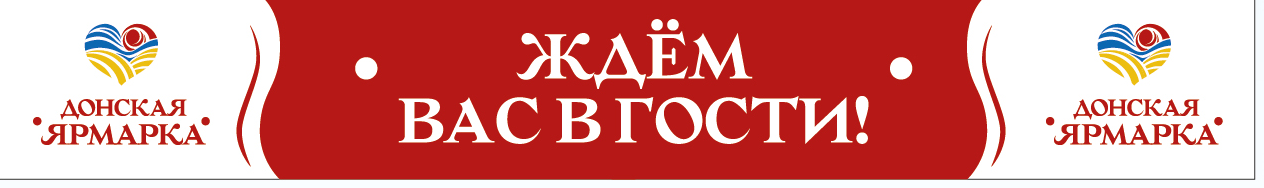 Организатор ярмарки :   Администрации Большекирсановского сельского поселенияРЕЖИМ РАБОТЫЯРМАРКИ:Каждую среду с 8-00 до 12-00Справки по телефону: 8 863 41 3-42 44